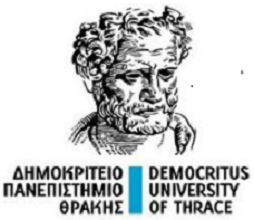      ΔΗΜΟΚΡΙΤΕΙΟ ΠΑΝΕΠΙΣΤΗΜΙΟ ΘΡΑΚΗΣΒΙΒΛΙΟΘΗΚΗ ΚΑΙ ΚΕΝΤΡΟ ΠΛΗΡΟΦΟΡΗΣΗΣΣΤΟΙΧΕΙΑ ΔΙΔΑΚΤΟΡΙΚΗΣ ΔΙΑΤΡΙΒΗΣ(Η συμπλήρωση γίνεται με πεζούς χαρακτήρες, εκτός από τα κύρια ονόματα)  Σχολή:Τμήμα :Ονοματεπώνυμο (Ελληνικά):Ονοματεπώνυμο (Αγγλικά):Όνομα Πατρός:Τίτλος διατριβής στην ελληνική:  Τίτλος διατριβής στην αγγλική:  Ημερομηνία υποστήριξης διδακτορικής διατριβής: Επιβλέπων Καθηγητής και Μέλη της Συμβουλευτικής Επιτροπής, π.χ. (ονοματεπώνυμο, βαθμίδα, Τμήμα, Ίδρυμα), Επιβλέπων(ονοματεπώνυμο, βαθμίδα, Τμήμα, Ίδρυμα)(ονοματεπώνυμο, βαθμίδα, Τμήμα, Ίδρυμα)Εξεταστική Επιτροπή Επώνυμο, Όνομα, Ιδιότητα, Τμήμα, ΊδρυμαΕπώνυμο, Όνομα, Ιδιότητα, Τμήμα, ΊδρυμαΕπώνυμο, Όνομα, Ιδιότητα, Τμήμα, ΊδρυμαΕπώνυμο, Όνομα, Ιδιότητα, Τμήμα, ΊδρυμαΦορέας Χρηματοδότησης (εάν υπάρχει): π.χ (Ι.Κ.Υ.)Τίτλος ειδικότητας που αποκτήθηκε (π.χ. Δρ. στις Επιστήμες της Αγωγής):ΠΕΡΙΛΗΨΗ:ABSTRACT:ΛΕΞΕΙΣ ΚΛΕΙΔΙΑ (στα Ελληνικά) 	1. 	2. 	3. 	4.	5.ΛΕΞΕΙΣ ΚΛΕΙΔΙΑ (στα Αγγλικά)	1. 	2. 	3.	4.	5.ΘΕΜΑΤΙΚΗ ΚΑΤΗΓΟΡΙΑ (Επιστημονικό Πεδίο στα Ελληνικά)1. 	2. 	3.ΘΕΜΑΤΙΚΗ ΚΑΤΗΓΟΡΙΑ (Επιστημονικό Πεδίο στα Αγγλικά)1. 	2. 	3.Υπογραφή συγγραφέα:Υπογραφή Γραμματείας Τμήματος Δ.Π.Θ.